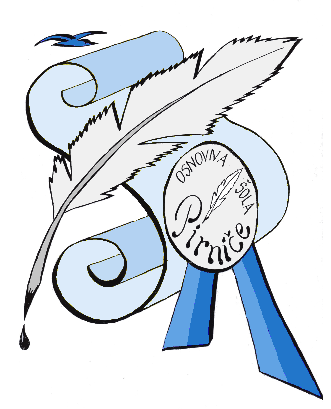 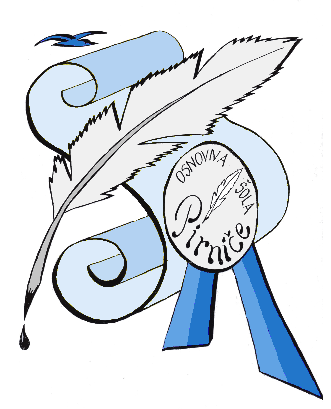 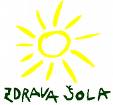 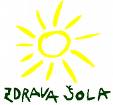 SEZNAM UČBENIKOV, DELOVNIH ZVEZKOV IN OSTALIH POTREBŠČIN ZA ŠOLSKO LETO 2017/2018 ZA 3. A RAZRED Delovni zvezki, ki jih je določila šolaPotrebščine, ki jih je določila šola Seznam učbenikov (učbeniški sklad)Učenci naj potrebščine iz 2. razreda, ki so še uporabne, uporabljajo tudi v 3. razredu. Ne kupujte novih stvari po nepotrebnem. Seznam pripravila: Barbara Kavčič,                               skrbnica učbeniškega sklada                                                                                   Zg. Pirniče, 1. 6. 2017KoličinaNazivEANZaložba11                   M. Kramarič, M. Kern, et al.: LILI IN BINE 3, medpredmetni delovni zvezek v 6 delih + koda LILIBIL. Napotnik: TIPTOES 3, angleščina za 3. razred osnovne šole, delovni učbenik3831075924345 (2808)9789619387344ROKUS-KLETTLINGUAKoličinaNaziv1ZVEZEK veliki A4, navadni (SPO)3ZVEZEK mali B5, TAKO LAHKO, črtasti z vmesno črto na obeh straneh (SLJ)2ZVEZEK mali B5, TAKO LAHKO, 1 cm karo (MAT)1ZVEZEK mali B5, navadni, brezčrtni (GUM)1BELEŽKA, navadna1KOLAŽ PAPIR, velikost A4, 24-barvni1RISALNI BLOK, 10-listni1RISALNI LISTI, 10 kosov 1TEMPERA BARVICE1VODENE BARVICE (učenci naj uporabijo tiste iz 2. razreda)3SVINČNIK, trdota HB1KEMIČNI SVINČNIK, rdeč1NALIVNO PERO2VLOŽKI ZA NALIVNO PERO1LESENE BARVICE1RISALNO OGLJE1FLOMASTRI1RAVNILO, mala šablona1RAVNILO, velika šablona1LEPILO1ŠKARJE1RADIRKA1ŠILČEK1LONČEK ZA ČOPIČE1KOMPLET ČOPIČEV1KARTONSKA MAPA z zavihki1VREČKA ZA COPATE1ŠOLSKI COPATIKoličinaNazivZaložba1M. Kordigel, I. Saksida: LILI IN BINE 3, beriloROKUS-KLETT1M. Rajšp, J. Žic: LILI IN BINE 3, učbenik za matematikoROKUS-KLETT1N. Grošelj, M. Ribič: LILI IN BINE 3, učbenik za spoznavanje okoljaROKUS-KLETT